       Palm Sunday with Communion        Sunday, April 5, 2020Welcome! Thank you for joining us in service today. If you have any prayer concerns that you would like to be included in our weekly Caring Ministry email, please contact Mary Brown. For assistance or questions, please contact the church office at 903-887-3691.  Altar Flowers: Today’s flowers are placed in honor of Doug and Jan Miller’s Wedding Anniversary.       Order of Worship:Welcome & Announcements                                                                  Hymn                                                   “Hosanna, Loud Hosanna”                        UMH 278Scripture Reading                                                                                          Philippians 2:5-11Pastoral Prayer                                                                                                Rev. Dan GurleyHymn                                                                                            ”All Hail King Jesus”                                   Pastor’s Pals                                                                                                                Rev. Gurley Anthem                                               ”Hosanna, Blessed Is He”                          Jubilation 5Scripture Reading & Prayer      Matthew 26:14, 27:66                         Rev. GurleyMessage  		                                                                                            Rev. GurleyCommunion                                                                                                   See packet providedClosing                                        “God Be With You”                             Rev. Gurley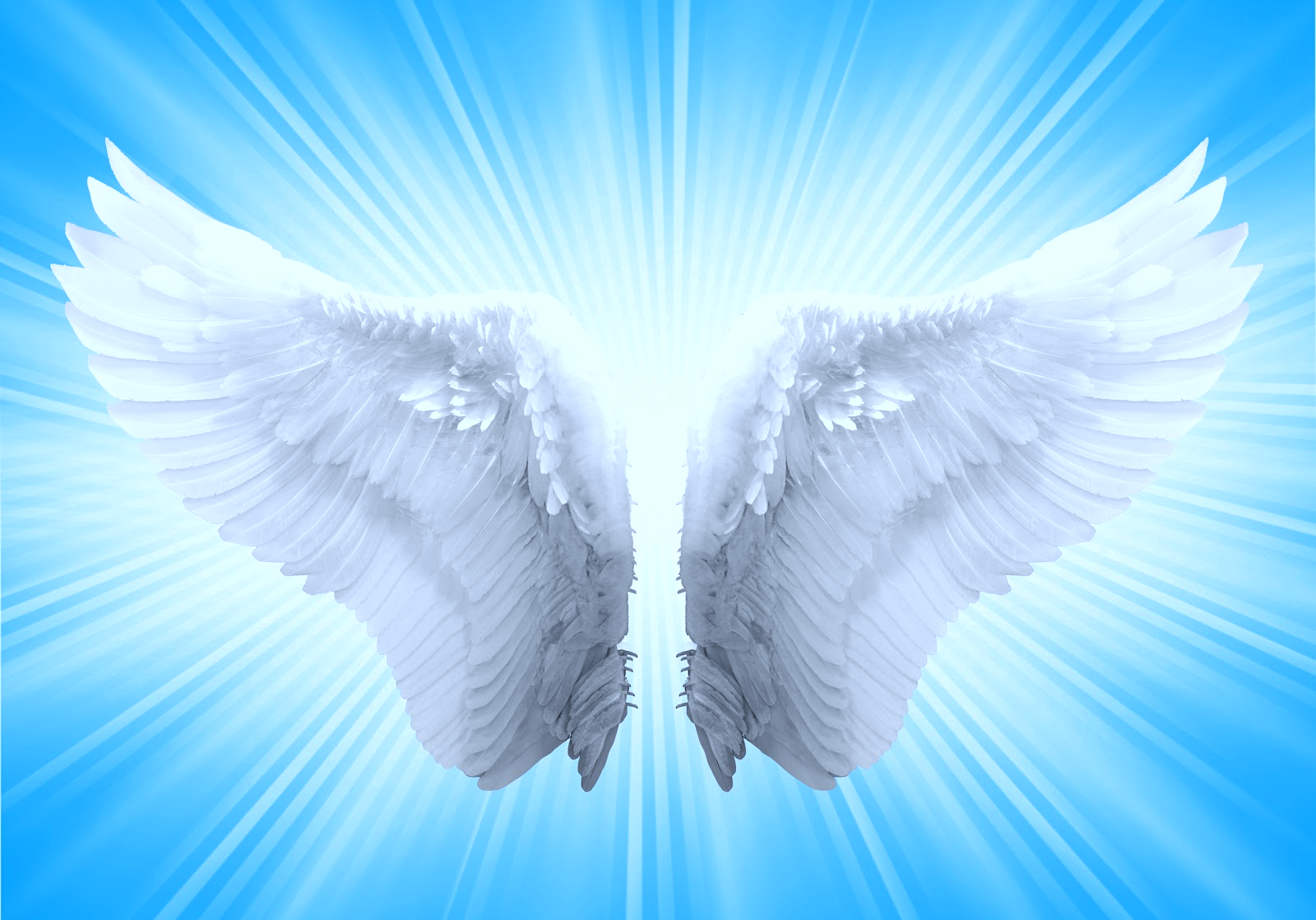 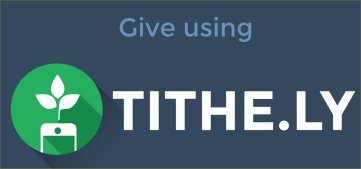 Church Staff:             			Senior Pastor:	Rev. Dan Gurley					dan@fumcmabank.com                     Foundry House Ministries:   Rev. Allison Partridge			       Custodian:	Kim Grimes	    Director of Communications:	Kelly Sasenbery					kelly@fumcmabank.com                  Director of Music Ministries:	Aaron Strum					aaron@fumcmabank.comFinancial Administrator:	Rhonda Jones					rhonda@fumcmabank.com		      Nursery Attendants:	Yolanda & Carolyn Jimenez                 Office Administrator & Pianist:	Lance Douglas Gutierrez					lance@fumcmabank.com         Organist:   Janice Sutton            Director of Children’s Ministries:   Linda Jackson                   Director of Youth Ministries:  Olivia Pannell                                                                              olivia@fumcmabank.comNormal Church Hours: *Please remember all activities are canceled until further notice. If you need assistance or have a question, please call the church office at 903-887-3691.Monday - Thursday: 9:00 a.m. – 3:00 p.m.Friday & Saturday: Closed   (Normal Hours) Helping Hands Desk:Tuesday – Thursday9:00 - 11:00 a.m. – 1:00 - 3:00 p.m.                Sunday Schedule: Online Worship at 10:00 a.m. via YouTube: FUMC Mabank.                                                     Ⓒ2020 FUMC Mabank, All rights reserved. CCLI #183424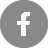 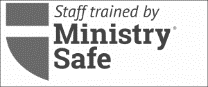 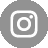 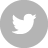 Sunday, April 5, 2020Palm Sunday  10:00 a.m. Online Worship Service with Communion.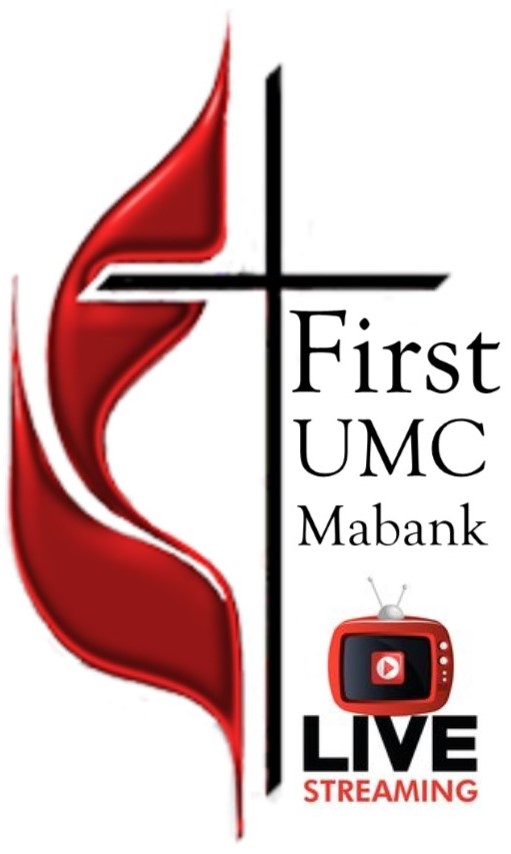 First United Methodist Church501 South Third StreetMabank, TX  75147Phone: 903-887-3691 Fax: 903-887-0670www.fumcmabank.com